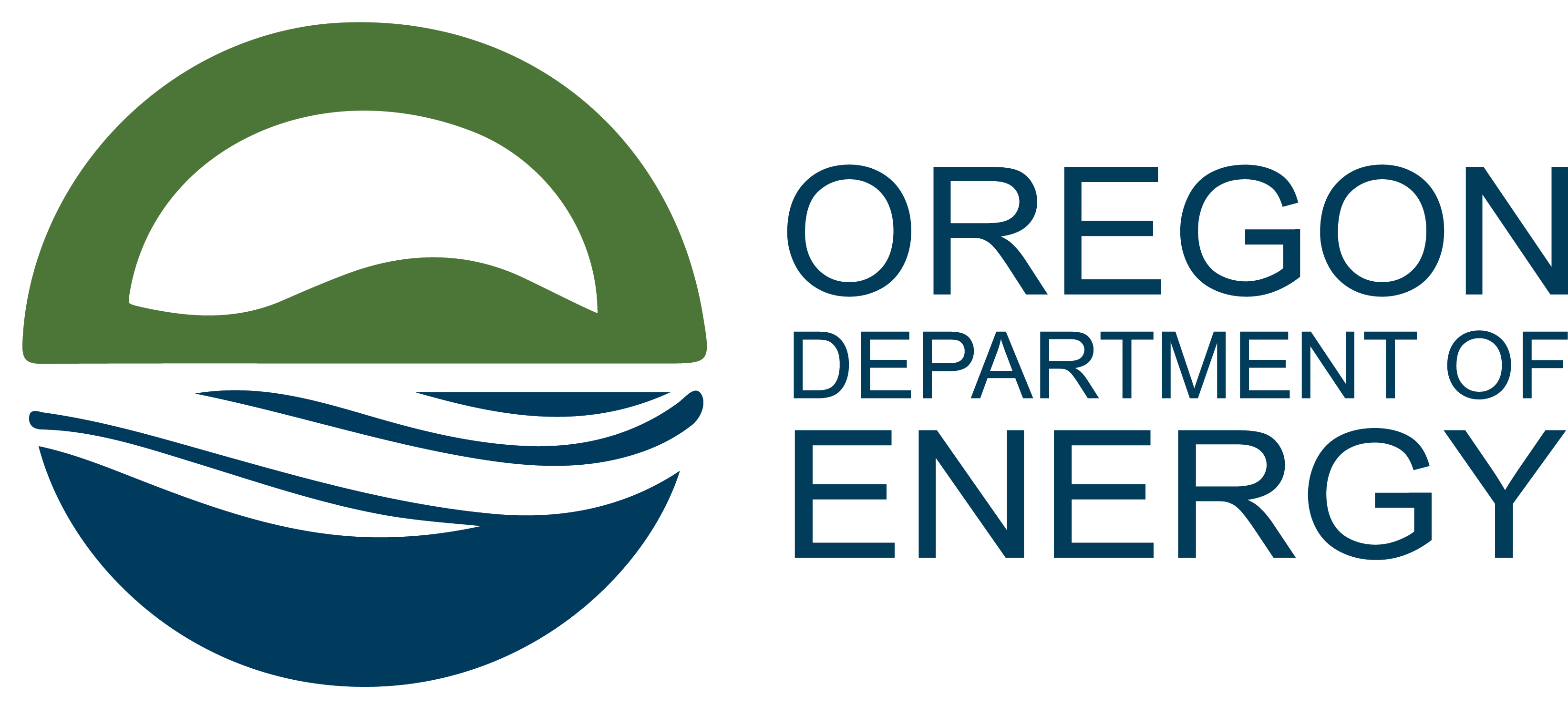 Fill out all fields below and send to blake.shelide@oregon.gov as a Word document (please do not convert to PDF). Contact InformationContact InformationContact InformationContact InformationContact InformationContact InformationContact InformationContact InformationContact InformationContact InformationContact InformationAgency:Agency:Date Submitted:Date Submitted:Date Submitted:Date Submitted:Project Name:Project Name:Project Name:Project Address:Project Address:Project Address:City:State:Zip:Project Manager:Project Manager:Project Manager:Email:Email:Email:Phone:Phone:Project InformationProject InformationProject InformationCapital Construction Cost:Project Type: New Construction         Total Square Footage: Project Type: RenovationSquare Footage Affected: Project Type: AdditionSquare Footage Added: Total Ft2 (existing + addition):  Project Description:Systems Affected (Envelope, HVAC, Lighting, etc.):Design Occupancy & ScheduleArea breakdown by building use type (office, shop, warehouse, lab, etc.):Estimated Schedule (month/day/year)Estimated Schedule (month/day/year)Estimated Schedule (month/day/year)Estimated Schedule (month/day/year)RFP for Design Services:Bid Date:Schematic Design Begins:Construction Begins:Design Development Begins:Construction Complete:Design Development Complete:Occupancy Date: